Об утверждении муниципальной программы «Социальная поддержка населения в Слободо-Туринском муниципальном районе на 2023-2028 годы»Руководствуясь постановлением Администрации Слободо-Туринского муниципального района от 19 июля 2018 № 301 «Об утверждении порядка формирования и реализации муниципальных программ в Слободо-Туринском муниципальном районе», ПОСТАНОВЛЯЕТ:Утвердить муниципальную программу «Социальная поддержка населения в Слободо-Туринском муниципальном районе на 2023-2028 годы» (прилагается).Признать утратившим силу постановление администрации Слободо-Туринского муниципального района от 29.12.2018 № 647 (с изм. от 06.02.2019             № 49, от 21.02.2019 № 68, от 30.05.2019 № 223, от 29.08.2019 № 351, от 04.12.2019 № 530, от 30.12.2019 № 599, от 26.02.2020 № 77, от 06.10.2020 № 479,                      от 01.12.2020 № 588, от 25.12.2020 № 639, от 29.12.2020 № 642, от 07.05.2021            № 198, от 06.07.2021 № 292, от 09.11.2021 № 477, от 24.11.2021 № 520,                     от 27.12.2021 №585, от 30.12.2021 №593, от 11.05.2022 № 181, от 04.07.2022                № 272, от 28.10.2022 № 435) «Об утверждении муниципальной программы «Социальная поддержка населения в Слободо-Туринском муниципальном районе» на 2019-2024 годы».Настоящее постановление вступает в силу с 01.01.2023 года.Разместить настоящее постановление на официальном сайте Администрации Слободо-Туринского муниципального района в информационно-телекоммуникационной  сети «Интернет» http://slturmr.ru/.Контроль за исполнением настоящего постановления возложить на заместителя Главы Администрации по социальным вопросам Слободо-Туринского муниципального района Ботина Н.Н.ГлаваСлободо-Туринского муниципального района		                            В.А. Бедулев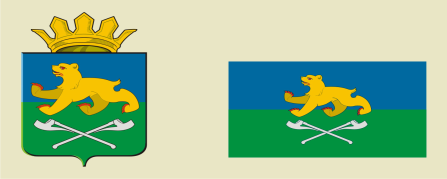 АДМИНИСТРАЦИЯ СЛОБОДО-ТУРИНСКОГОМУНИЦИПАЛЬНОГО РАЙОНАПОСТАНОВЛЕНИЕАДМИНИСТРАЦИЯ СЛОБОДО-ТУРИНСКОГОМУНИЦИПАЛЬНОГО РАЙОНАПОСТАНОВЛЕНИЕот 14.11.2022№ 463с. Туринская Слободас. Туринская Слобода